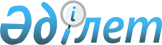 О внесении изменений в решение Карасайского районного маслихата от 27 декабря 2018 года № 38-3 "О бюджете Карасайского района на 2019-2021 годы"Решение Карасайского районного маслихата Алматинской области от 6 сентября 2019 года № 46-3. Зарегистрировано Департаментом юстиции Алматинской области 19 сентября 2019 года № 5248
      В соответствии с пунктом 4 статьи 106 Бюджетного Кодекса Республики Казахстан от 4 декабря 2008 года, подпунктом 1) пункта 1 статьи 6 Закона Республики Казахстан от 23 января 2001 года "О местном государственном управлении и самоуправлении в Республике Казахстан", Карасайский районный маслихат РЕШИЛ:
      1. Внести в решение Карасайского районного маслихата "О бюджете Карасайского района на 2019-2021 годы" от 27 декабря 2018 года № 38-3 (зарегистрирован в Реестре государственной регистрации нормативных правовых актов № 5008, опубликован 28 января 2019 года в Эталонном контрольном банке нормативных правовых актов Республики Казахстан) следующие изменения:
      пункты 1, 2 указанного решения изложить в новой редакции:
       "1. Утвердить районный бюджет на 2019-2021 годы, согласно приложениям 1, 2, 3 к настоящему решению соответственно, в том числе на 2019 год в следующих объемах:
      1) доходы 28 711 592 тысячи тенге, в том числе:
      налоговые поступления 13 003 415 тысяч тенге;
      неналоговые поступления 18 085 тысяч тенге; 
      поступления от продажи основного капитала 6 461 тысяча тенге;
      поступления трансфертов 15 683 631 тысяча тенге, в том числе:
      трансферты из нижестоящих органов государственного управления 1 689 499 тысяч тенге;
      трансферты из вышестоящих органов государственного управления 13 994 132 тысячи тенге, в том числе:
      целевые текущие трансферты 10 149 409 тысяч тенге;
      целевые трансферты на развитие 3 844 723 тысячи тенге;
      2) затраты 29 898 790 тысяч тенге.
      3) чистое бюджетное кредитование 150 057 тысяч тенге, в том числе:
      бюджетные кредиты 189 375 тысяч тенге;
      погашение бюджетных кредитов 39 318 тысяч тенге.
      4) сальдо по операциям с финансовыми активами 0 тенге;
      5) дефицит (профицит) бюджета (-) 1 337 255 тысяч тенге;
      6) финансирование дефицита (использование профицита) бюджета 1 337 255 тысяч тенге.";
      "2. Утвердить резерв местного исполнительного органа района на 2019 год в сумме 54 072 тысячи тенге".
      2. Приложение 1 к указанному решению изложить в новой редакции согласно приложению к настоящему решению.
      3. Контроль за исполнением настоящего решения возложить на постоянную комиссию Карасайского районного маслихата "По экономике, бюджету, трудоустройству, развитию предпринимательства и социальной инфраструктуры". 
      4. Настоящее решение вводится в действие с 1 января 2019 года. Бюджет Карасайского района на 2019 год
					© 2012. РГП на ПХВ «Институт законодательства и правовой информации Республики Казахстан» Министерства юстиции Республики Казахстан
				
      Председатель сессии Карасайского районного маслихата 

С. Килибаев

      Секретарь Карасайского районного маслихата 

А. Кошкимбаев
Приложение к решению Карасайского районного маслихата от "6" сентября 2019 года № 46-3 "О внесении изменений в решение Карасайского районного маслихата от 27 декабря 2018 года № 38-3 "О бюджете Карасайского района на 2019-2021 годы"Приложение 1 к решению Карасайского районного маслихата от 27 декабря 2018 года № 38-3 "О бюджете Карасайского района на 2019-2021 годы"
Категории Наименование
Категории Наименование
Категории Наименование
Категории Наименование
Сумма

(тысяч тенге)
Класс
Класс
Класс
Сумма

(тысяч тенге)
Под класс
Под класс
Сумма

(тысяч тенге)
I. Доходы
28 711 592
1
Налоговые поступления
13 003 415
03
Социальный налог
3 655 624
1
Социальный налог
3 655 624
04
Налоги на собственность
1 657 629
1
Налоги на имущество
1 586 872
3
Земельный налог
65 029
5
Единый земельный налог
5 728
05
Внутренние налоги на товары, работы и услуги
7 595 493
2
Акцизы
7 392 520
3
Поступление за использование природных и других ресурсов
4 071
4
Сборы за ведение предпринимательской и профессиональной деятельности
161 166
5
Налог на игорный бизнес
37 736
07
Прочие налоги
1 908
1
Прочие налоги
1 908
08
Обязательные платежи, взимаемые за совершение юридически значимых действий и (или) выдачу документов уполномоченными на то государственными органами или должностными лицами
92 761
1
Государственная пошлина 
92 761
2
Неналоговые поступления
18 085
01
Доходы от государственной собственности
 18 085
5
Доходы от аренды имущества, находящегося в государственной собственности
18 085
3
Поступления от продажи основного капитала
6 461
01
Продажа государственного имущества, закрепленного за государственными учреждениями
6 461
1
Продажа государственного имущества, закрепленного за государственными учреждениями
6 461
4
Поступления трансфертов
15 683 631
01
Трансферты из нижестоящих органов государственного управления
1 689 499
3
Трансферты из бюджетов городов районного значения, сел, поселков, сельских округов
1 689 499
02
Трансферты из вышестоящих органов государственного управления
13 994 132
2
Трансферты из областного бюджета
13 994 132
Целевые текущие трансферты
10 149 409
Целевые трансферты на развитие
3 844 723
Функциональная группа
Функциональная группа
Функциональная группа
Функциональная группа
Функциональная группа
Сумма

(тысяч тенге)
Функциональная подгруппа
Функциональная подгруппа
Функциональная подгруппа
Функциональная подгруппа
Сумма

(тысяч тенге)
Администратор бюджетных программ
Администратор бюджетных программ
Администратор бюджетных программ
Сумма

(тысяч тенге)
Программа
Программа
Сумма

(тысяч тенге)
Наименование
Сумма

(тысяч тенге)
 II. Затраты
29 898 790
01
Государственные услуги общего характера
1 014 869
1
Представительные, исполнительные и другие органы, выполняющие общие функции государственного управления
942 515
112
Аппарат маслихата района (города областного значения)
21 799
001
Услуги по обеспечению деятельности маслихата района (города областного значения)
21 199
003
Капитальные расходы государственного органа
600
122
Аппарат акима района (города областного значения)
920 716
001
Услуги по обеспечению деятельности акима района (города областного значения)
340 896
003
Капитальные расходы государственного органа
14 370
113
Целевые текущие трансферты из местных бюджетов
565 450
2
Финансовая деятельность
32 016
452
Отдел финансов района (города областного значения)
32 016
001
Услуги по реализации государственной политики в области исполнения бюджета и управления коммунальной собственностью района (города областного значения)
20 909
003
Проведение оценки имущества в целях налогообложения
7 620
010
Приватизация, управление коммунальным имуществом, пост приватизационная деятельность и регулирование споров, связанных с этим
2 937
018
Капитальные расходы государственного органа
550
5
Планирование и статистическая деятельность
40 338
453
Отдел экономики и бюджетного планирования района (города областного значения)
40 338
001
Услуги по реализации государственной политики в области формирования, развития экономической политики, системы государственного планирования
27 012
004
Капитальные расходы государственного органа
13 326
02
Оборона
60 722
1
Военные нужды
3 596
122
Аппарат акима района (города областного значения)
3 596
005
Мероприятия в рамках исполнения всеобщей воинской обязанности
3 596
2
Организация работы по чрезвычайным ситуациям
57 126
122
Аппарат акима района (города областного значения)
57 126
006
Предупреждение и ликвидация чрезвычайных ситуаций масштаба района (города областного значения)
48 825
007
Мероприятия по профилактике и тушению степных пожаров районного (городского) масштаба, а также пожаров в населенных пунктах, в которых не созданы органы государственной противопожарной службы
8 301
03
Общественный порядок, безопасность, правовая, судебная, уголовно-исполнительная деятельность
92 046
1
Правоохранительная деятельность
58 813
467
Отдел строительства района (города областного значения)
58 813
066
Строительство объектов общественного порядка и безопасности
58 813
9
Прочие услуги в области общественного порядка и безопасности
33 233
485
Отдел пассажирского транспорта и автомобильных дорог района (города областного значения)
33 233
021
Обеспечение безопасности дорожного движения в населенных пунктах
33 233
04
Образование
20 596 581
1
Дошкольное воспитание и обучение
1 954 890
464
Отдел образования района (города областного значения)
1 954 890
024
Целевые текущие трансферты бюджетам города районного значения, села, поселка, сельского округа на реализацию государственного образовательного заказа в дошкольных организациях образования
526 932
040
Реализация государственного образовательного заказа в дошкольных организациях образования
1 427 958
2
Начальное, основное среднее и общее среднее образование
16 544 492
464
Отдел образования района (города областного значения)
13 935 521
003
Общеобразовательное обучение
13 922 060
006
Дополнительное образование для детей
13 461
465
Отдел физической культуры и спорта района (города областного значения)
266 940
017
Дополнительное образование для детей и юношества по спорту
266 940
467
Отдел строительства района (города областного значения)
2 342 031
024
Строительство и реконструкция объектов начального, основного среднего и общего среднего образования
2 342 031
4
Техническое и профессиональное, после среднее образование
15 977
464
Отдел образования района (города областного значения)
15 977
018
Организация профессионального обучения
15 977
9
Прочие услуги в области образования
2 081 222
464
Отдел образования района (города областного значения)
2 081 222
001
Услуги по реализации государственной политики на местном уровне в области образования
18 769
004
Информатизация системы образования в государственных учреждениях образования района (города областного значения)
29 800
005
Приобретение и доставка учебников, учебно-методических комплексов для государственных учреждений образования района (города областного значения)
702 472
007
Проведение школьных олимпиад, внешкольных мероприятий и конкурсов районного (городского) масштаба
1 251
012
Капитальные расходы государственного органа
150
015
Ежемесячные выплаты денежных средств опекунам (попечителям) на содержание ребенка сироты (детей-сирот) и ребенка (детей) оставшегося без попечения родителей
69 000
022
Выплата единовременных денежных средств казахстанским гражданам, усыновившим (удочерившим) ребенка (детей)-сироту и ребенка (детей), оставшегося без попечения родителей
3 426
067
Капитальные расходы подведомственных государственных учреждений и организаций
1 149 063
113
Целевые текущие трансферты из местных бюджетов
107 291
06
Социальная помощь и социальное обеспечение
2 334 058
1
 Социальное обеспечение
1 399 386
451
Отдел занятости и социальных программ района (города областного значения)
1 386 273
005
Государственная адресная социальная помощь
1 386 099
057
Обеспечение физических лиц, являющихся получателями государственной адресной социальной помощи, телевизионными абонентскими приставками
174
464
Отдел образования района (города областного значения)
13 113
030
Содержание ребенка (детей), переданного патронатным воспитателям
3 388
031
Государственная поддержка по содержанию детей-сирот и детей, оставшихся без попечения родителей, в детских домах семейного типа и приемных семьях 
9 725
2
Социальная помощь
873 777
451
Отдел занятости и социальных программ района (города областного значения)
873 777
002
Программа занятости
359 543
004
Оказание социальной помощи на приобретение топлива специалистам здравоохранения, образования, социального обеспечения, культуры, спорта и ветеринарии в сельской местности в соответствии с законодательством Республики Казахстан
49 053
006
Оказание жилищной помощи
215
007
Социальная помощь отдельным категориям нуждающихся граждан по решениям местных представительных органов
146 865
010
Материальное обеспечение детей-инвалидов, воспитывающихся и обучающихся на дому
6 060
014
Оказание социальной помощи нуждающимся гражданам на дому
77 313
017
Обеспечение нуждающихся инвалидов обязательными гигиеническими средствами и предоставление услуг специалистами жестового языка, индивидуальными помощниками в соответствии с индивидуальной программой реабилитации инвалида
187 661
023
Обеспечение деятельности центров занятости населения
47 067
9
Прочие услуги в области социальной помощи и социального обеспечения
60 895
451
Отдел занятости и социальных программ района (города областного значения)
60 895
001
Услуги по реализации государственной политики на местном уровне в области обеспечения занятости и реализации социальных программ для населения
40 498
011
Оплата услуг по зачислению, выплате и доставке пособий и других социальных выплат
13 002
021
Капитальные расходы государственного органа
150
050
Обеспечение прав и улучшение качества жизни инвалидов в Республике Казахстан
7 245
07
Жилищно-коммунальное хозяйство
3 926 081
1
Жилищное хозяйство
2 718 167
463
Отдел земельных отношений района (города областного значения)
864 593
016
Изъятие земельных участков для государственных нужд 
864 593
467
Отдел строительства района (города областного значения)
1 806 952
003
Проектирование и (или) строительство, реконструкция жилья коммунального жилищного фонда
921 288
004
Проектирование, развитие и (или) обустройство инженерно-коммуникационной инфраструктуры
694 664
098
Приобретение жилья коммунального жилищного фонда
191 000
487
Отдел жилищно-коммунального хозяйства и жилищной инспекции района (города областного значения)
46 622
001
Услуги по реализации государственной политики на местном уровне в области жилищно-коммунального хозяйства и жилищного фонда
36 472
003
Капитальные расходы государственного органа
150
007
Снос аварийного и ветхого жилья
10 000
2
Коммунальное хозяйство
567 340
467
Отдел строительства района (города областного значения)
107 724
005
Развитие коммунального хозяйства
107 724
487
Отдел жилищно-коммунального хозяйства и жилищной инспекции района (города областного значения)
459 616
029
Развитие системы водоснабжения и водоотведения
459 616
3
Благоустройство населенных пунктов
640 574
487
Отдел жилищно-коммунального хозяйства и жилищной инспекции района (города областного значения)
640 574
030
Благоустройство и озеленение населенных пунктов
640 574
08
Культура, спорт, туризм и информационное пространство
575 562
1
Деятельность в области культуры
147 962
455
Отдел культуры и развития языков района (города областного значения)
147 962
003
Поддержка культурно-досуговой работы
147 962
2
Спорт
160 834
465
Отдел физической культуры и спорта района (города областного значения)
159 826
001
Услуги по реализации государственной политики на местном уровне в сфере физической культуры и спорта
11 015
004
Капитальные расходы государственного органа
150
006
Проведение спортивных соревнований на районном (города областного значения) уровне
 965
007
Подготовка и участие членов сборных команд района (города областного значения) по различным видам спорта на областных спортивных соревнованиях
13 196
032
Капитальные расходы подведомственных государственных учреждений и организаций
134 500
467
1 008
008
Развитие объектов спорта
1 008
3
Информационное пространство
89 665
455
Отдел культуры и развития языков района (города областного значения)
48 287
006
Функционирование районных (городских) библиотек
47 197
007
Развитие государственного языка и других языков народа Казахстана
1 090
456
Отдел внутренней политики района (города областного значения)
41 378
002
Услуги по проведению государственной информационной политики
41 378
9
Прочие услуги по организации культуры, спорта, туризма и информационного пространства
177 101
455
Отдел культуры и развития языков района (города областного значения)
159 850
001
Услуги по реализации государственной политики на местном уровне в области развития языков и культуры
9 216
010
Капитальные расходы государственного органа
150
032
Капитальные расходы подведомственных государственных учреждений и организаций
150 484
456
Отдел внутренней политики района (города областного значения)
17 251
001
Услуги по реализации государственной политики на местном уровне в области информации укрепления государственности и формирования социального оптимизма граждан
17 101
006
Капитальные расходы государственного органа
150
09
Топливо - энергетический комплекс и недропользование 
247 836
1
Топливо и энергетика
247 836
487
Отдел жилищно-коммунального хозяйства и жилищной инспекции района (города областного значения)
247 836
009
Развитие теплоэнергетической системы
247 836
10
Сельское, водное, лесное, рыбное хозяйство, особо охраняемые природные территории, охрана окружающей среды и животного мира, земельные отношения
215 645
1
Сельское хозяйство
107 955
462
Отдел сельского хозяйства района (города областного значения)
20 652
001
Услуги по реализации государственной политики на местном уровне в сфере сельского хозяйства
20 002
006
Капитальные расходы государственного органа
650
473
Отдел ветеринарии района (города областного значения)
87 303
001
Услуги по реализации государственной политики на местном уровне в сфере ветеринарии
16 367
003
Капитальные расходы государственного органа
150
007
Организация отлова и уничтожения бродячих собак и кошек
12 000
008
Возмещение владельцам стоимости изымаемых и уничтожаемых больных животных, продуктов и сырья животного происхождения
706
009
Проведение ветеринарных мероприятий по энзоотическим болезням животных
570
010
Проведение мероприятий по идентификации сельскохозяйственных животных
8 489
011
Проведение противоэпизоотических мероприятий
49 021
6
Земельные отношения
77 103
463
Отдел земельных отношений района (города областного значения)
77 103
001
Услуги по реализации государственной политики в области регулирования земельных отношений на территории района (города областного значения)
15 661
003
Земельно-хозяйственное устройство населенных пунктов
50 092
006
Землеустройство, проводимое при установлении границ районов, городов областного значения, районного значения, сельских округов, поселков, сел
11 000
007
Капитальные расходы государственного органа
350
9
Прочие услуги в области сельского, водного, лесного, рыбного хозяйства, охраны окружающей среды и земельных отношений
30 587
453
Отдел экономики и бюджетного планирования района (города областного значения)
30 587
099
Реализация мер по оказанию социальной поддержки специалистов
30 587
11
Промышленность, архитектурная, градостроительная и строительная деятельность
25 376
2
Архитектурная, градостроительная и строительная деятельность
25 376
467
Отдел строительства района (города областного значения)
12 607
001
Услуги по реализации государственной политики на местном уровне в области строительства
12 207
017
Капитальные расходы государственного органа
400
468
Отдел архитектуры и градостроительства района (города областного значения)
12 769
001
Услуги по реализации государственной политики в области архитектуры и градостроительства на местном уровне
12 619
004
Капитальные расходы государственного органа
150
12
Транспорт и коммуникации
661 884
1
Автомобильный транспорт
650 074
485
Отдел пассажирского транспорта и автомобильных дорог района (города областного значения)
650 074
023
Обеспечение функционирования автомобильных дорог
134 328
045
Капитальный и средний ремонт автомобильных дорог районного значения и улиц населенных пунктов
515 746
9
Прочие услуги в сфере транспорта и коммуникации
11 810
485
Отдел пассажирского транспорта и автомобильных дорог района (города областного значения)
11 810
001
Услуги по реализации государственной политики на местном уровне в области пассажирского транспорта и автомобильных дорог
11 660
003
Капитальные расходы государственного органа
150
13
Прочие
145 655
3
Поддержка предпринимательской деятельности и защита конкуренции
13 838
469
Отдел предпринимательства района (города областного значения)
13 838
001
Услуги по реализации государственной политики на местном уровне в области развития предпринимательства и промышленности
11 288
003
Поддержка предпринимательской деятельности 
2 400
004
Капитальные расходы государственного органа
150
9
Прочие
131 817
452
Отдел финансов района (города областного значения)
54 072
012
Резерв местного исполнительного органа района (города областного значения) 
54 072
452
Отдел финансов района (города областного значения)
77 745
026
Целевые текущие трансферты районным (городов областного значения) бюджетам на повышение заработной платы отдельных категорий гражданских служащих, работников организаций, содержащихся за счет средств государственного бюджета, работников казенных предприятий
54 366
066
Целевые текущие трансферты бюджетам города районного значения, села, поселка, сельского округа на повышение заработной платы отдельных категорий
23 379
14
Обслуживание долга
696
1
Обслуживание долга
696
452
Отдел финансов района (города областного значения)
696
013
Обслуживание долга местных исполнительных органов по выплате вознаграждений и иных платежей по займам из областного бюджета
696
15
Трансферты
1 779
1
Трансферты
1 779
452
Отдел финансов района (города областного значения)
1 779
006
Возврат неиспользованных (недоиспользованных) целевых трансфертов
1 779
16
Погашение займов
266 655
1
Погашение займов
266 655
452
Отдел финансов района (города областного значения)
266 655
008
Погашение долга местного исполнительного органа перед вышестоящим бюджетом
266 655
III.
Чистое бюджетное кредитование
150 057
Бюджетные кредиты
189 375
10
Сельское, водное, лесное, рыбное хозяйство, особо охраняемые природные территории, охрана окружающей среды и животного мира, земельные отношения
189 375
9
Прочие услуги в области сельского, водного, лесного, рыбного хозяйства, охраны окружающей среды и земельных отношений
189 375
453
Отдел экономики и бюджетного планирования района (города областного значения)
189 375
006
Бюджетные кредиты для реализации мер социальной поддержки специалистов 
189 375
 

Категория
 

Категория
 

Категория
 

Категория
 

Категория
Сумма

(тысяч тенге)
Класс Наименование
Класс Наименование
Класс Наименование
Класс Наименование
Сумма

(тысяч тенге)
Подкласс
Подкласс
Подкласс
Сумма

(тысяч тенге)
5
Погашение бюджетных кредитов
39 318
01
Погашение бюджетных кредитов
39 318
1
Погашение бюджетных кредитов, выданных из государственного бюджета
39 318
13
Погашение бюджетных кредитов, выданных из местного бюджета физическим лицам
39 318
Категория
Категория
Категория
Категория
Категория
Сумма

(тысяч тенге)
Класс Наименование
Класс Наименование
Класс Наименование
Класс Наименование
Сумма

(тысяч тенге)
 Подкласс
 Подкласс
 Подкласс
Сумма

(тысяч тенге)
IV.
Сальдо по операциям с финансовыми активами
0
Категория
Категория
Категория
Категория
Категория
Сумма (тысяч тенге)
Класс Наименование
Класс Наименование
Класс Наименование
Класс Наименование
Сумма (тысяч тенге)
Подкласс
Подкласс
Подкласс
Сумма (тысяч тенге)
V.
Дефицит (профицит) бюджета
-1 337 255
VI.
Финансирование дефицита (использование профицита) бюджета
1 337 255
7
Поступление займов
1 081 881
01
Внутренние государственные займы
1 081 881
2
Договор займа
1 081 881
03
Займы, получаемые местным исполнительным органом района (города областного значения)
1 081 881
8
Используемые остатки бюджетных средств
522 029
01
Остатки бюджетных средств
522 029
1
Свободные остатки бюджетных средств
522 029
01
Свободные остатки бюджетных средств
522 029
Категория
Категория
Категория
Категория
Категория
Сумма (тысяч тенге)
Класс Наименование
Класс Наименование
Класс Наименование
Класс Наименование
Сумма (тысяч тенге)
Подкласс
Подкласс
Подкласс
Сумма (тысяч тенге)
16
Погашение займов
266 655
1
Погашение займов
266 655
452
Отдел финансов района (города областного значения)
266 655
008
Погашение долга местного исполнительного органа перед вышестоящим бюджетом
266 655